Naam: Robbie RombautThema: TT- 07 Dekking door dichtste medespelerAantal: 14+2KCategorie/niveau: U13 gewestelijkAantal: 14+2KCategorie/niveau: U13 gewestelijkMateriaal: Potjes, Ballen, HesjesMateriaal: Potjes, Ballen, HesjesRichtlijnen en coachingswoorden:Basics: Remmend wijken of duel aangaan/ verdedigende taak bij balverlies dichtste medespelerTeamtactics: TT- 07 dekking door dichtste medespelerCoachingswoorden:Kantel (kantel blok richting bal)Paslijn (sluit de paslijn af)Positie ( bewaar je positie in blok)Steun (steun verdedigende medespeler)Zo installeer ik FUN in de training: Spelvorm in opwarming/punten tellen tijdens vormen.Zo zorg ik dat spelers maximaal ACTIEF zijn: Iedereen in beweging tijdens vormen.Dit LEREN de spelers in deze training: Scanning – decision making – (Execution)Zo geef ik de spelers INDIVIDUEEL AANDACHT: Spelers activeren voor start training/op tijd zijn met organisatie klaar te zetten/actief spelers benaderen voor training/ spelers begroetenRichtlijnen en coachingswoorden:Basics: Remmend wijken of duel aangaan/ verdedigende taak bij balverlies dichtste medespelerTeamtactics: TT- 07 dekking door dichtste medespelerCoachingswoorden:Kantel (kantel blok richting bal)Paslijn (sluit de paslijn af)Positie ( bewaar je positie in blok)Steun (steun verdedigende medespeler)Zo installeer ik FUN in de training: Spelvorm in opwarming/punten tellen tijdens vormen.Zo zorg ik dat spelers maximaal ACTIEF zijn: Iedereen in beweging tijdens vormen.Dit LEREN de spelers in deze training: Scanning – decision making – (Execution)Zo geef ik de spelers INDIVIDUEEL AANDACHT: Spelers activeren voor start training/op tijd zijn met organisatie klaar te zetten/actief spelers benaderen voor training/ spelers begroetenRichtlijnen en coachingswoorden:Basics: Remmend wijken of duel aangaan/ verdedigende taak bij balverlies dichtste medespelerTeamtactics: TT- 07 dekking door dichtste medespelerCoachingswoorden:Kantel (kantel blok richting bal)Paslijn (sluit de paslijn af)Positie ( bewaar je positie in blok)Steun (steun verdedigende medespeler)Zo installeer ik FUN in de training: Spelvorm in opwarming/punten tellen tijdens vormen.Zo zorg ik dat spelers maximaal ACTIEF zijn: Iedereen in beweging tijdens vormen.Dit LEREN de spelers in deze training: Scanning – decision making – (Execution)Zo geef ik de spelers INDIVIDUEEL AANDACHT: Spelers activeren voor start training/op tijd zijn met organisatie klaar te zetten/actief spelers benaderen voor training/ spelers begroetenRichtlijnen en coachingswoorden:Basics: Remmend wijken of duel aangaan/ verdedigende taak bij balverlies dichtste medespelerTeamtactics: TT- 07 dekking door dichtste medespelerCoachingswoorden:Kantel (kantel blok richting bal)Paslijn (sluit de paslijn af)Positie ( bewaar je positie in blok)Steun (steun verdedigende medespeler)Zo installeer ik FUN in de training: Spelvorm in opwarming/punten tellen tijdens vormen.Zo zorg ik dat spelers maximaal ACTIEF zijn: Iedereen in beweging tijdens vormen.Dit LEREN de spelers in deze training: Scanning – decision making – (Execution)Zo geef ik de spelers INDIVIDUEEL AANDACHT: Spelers activeren voor start training/op tijd zijn met organisatie klaar te zetten/actief spelers benaderen voor training/ spelers begroetenRichtlijnen en coachingswoorden:Basics: Remmend wijken of duel aangaan/ verdedigende taak bij balverlies dichtste medespelerTeamtactics: TT- 07 dekking door dichtste medespelerCoachingswoorden:Kantel (kantel blok richting bal)Paslijn (sluit de paslijn af)Positie ( bewaar je positie in blok)Steun (steun verdedigende medespeler)Zo installeer ik FUN in de training: Spelvorm in opwarming/punten tellen tijdens vormen.Zo zorg ik dat spelers maximaal ACTIEF zijn: Iedereen in beweging tijdens vormen.Dit LEREN de spelers in deze training: Scanning – decision making – (Execution)Zo geef ik de spelers INDIVIDUEEL AANDACHT: Spelers activeren voor start training/op tijd zijn met organisatie klaar te zetten/actief spelers benaderen voor training/ spelers begroetenOPWARMINGOPWARMING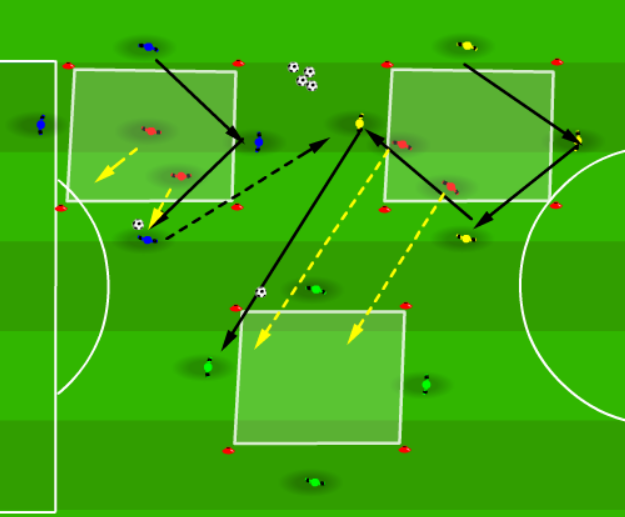 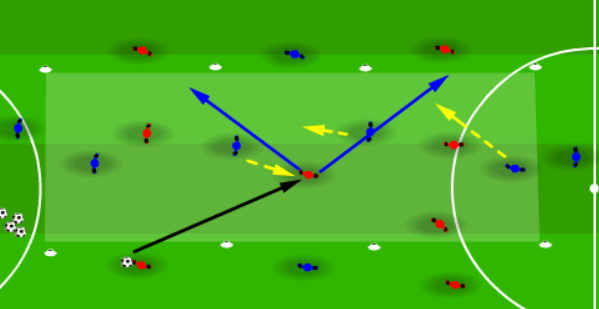 Oefening 1: Organisatie3 vierkanten 10 op 10mPotjes, hesjes, ballenBeschrijving: Spelers verdelen in 4 groepen.Op elke zijde van vierkant staat een spelerSpelers op de zijde spelen bal rond2 jagers per vierkant1 zet druk op speler, andere in steunWanneer alle spelers de bal geraakt hebben, inspelen op volgend vak, jagers schuiven mee en zettenzetten opnieuw druk.Als jagers in elk vak geweest zijn, wisselen van jagersBij interceptie +1 punt -> doorspelen naar volgend vierkant2 sessies per ploegFun: welke ploeg intercepteert meeste ballen?Coaching: 3-4Oefening 2: Rood start in balbezit, probeert de medespeler aan overkant te bereiken via 1 van centrale spelers.Blauwe speler dichts bij bal zet druk, andere spelers steunen en sluiten paslijnen af.Na 90’’ wisselen rood met blauwTijdsduur: oefening 1: per ploeg jagers 3 x 40’’ (6min)Oefening 2: 4 x 90’’ (6 min)Coaching: 2-3-4Oefening 1: Organisatie3 vierkanten 10 op 10mPotjes, hesjes, ballenBeschrijving: Spelers verdelen in 4 groepen.Op elke zijde van vierkant staat een spelerSpelers op de zijde spelen bal rond2 jagers per vierkant1 zet druk op speler, andere in steunWanneer alle spelers de bal geraakt hebben, inspelen op volgend vak, jagers schuiven mee en zettenzetten opnieuw druk.Als jagers in elk vak geweest zijn, wisselen van jagersBij interceptie +1 punt -> doorspelen naar volgend vierkant2 sessies per ploegFun: welke ploeg intercepteert meeste ballen?Coaching: 3-4Oefening 2: Rood start in balbezit, probeert de medespeler aan overkant te bereiken via 1 van centrale spelers.Blauwe speler dichts bij bal zet druk, andere spelers steunen en sluiten paslijnen af.Na 90’’ wisselen rood met blauwTijdsduur: oefening 1: per ploeg jagers 3 x 40’’ (6min)Oefening 2: 4 x 90’’ (6 min)Coaching: 2-3-4WEDSTRIJDVORM WEDSTRIJDVORM ProbleemstellingProbleemstelling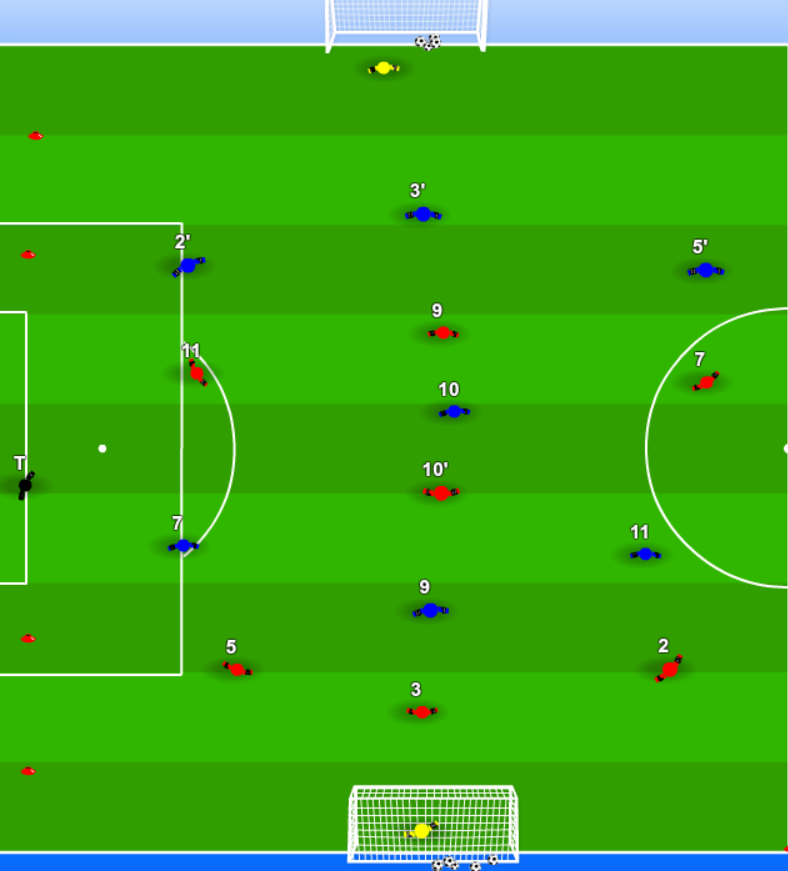 Beschrijving: Probleemstelling:Aanvaller speelt verdediger uit en komt alleen voor doel te StaanOrganisatie : 7+K vs K +7Speelveld 45 op 55mBeschrijving: Continue spel met stop- en helpmethodeFocus op ploeg B-Tijdsduur: 15 min Coaching: 1-2-3-4 (7,5 min rood/ 7,5 min blauw)Beschrijving: Probleemstelling:Aanvaller speelt verdediger uit en komt alleen voor doel te StaanOrganisatie : 7+K vs K +7Speelveld 45 op 55mBeschrijving: Continue spel met stop- en helpmethodeFocus op ploeg B-Tijdsduur: 15 min Coaching: 1-2-3-4 (7,5 min rood/ 7,5 min blauw)TUSSENVORMTUSSENVORM1 VS 2/2vs21 VS 2/2vs2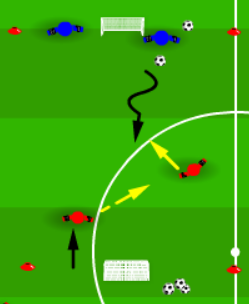 Organisatie4 veldjes 4 op 88 kleine doeltjes of doeltjes gemaakt van palenBeschrijving:Speler dribbelt in, verdediger zet druk, 2e speler komt in veld en steunt. Blauw probeert te scoren. Bij balverovering proberen scoren. 2e blauwe speler komt in steun.Bal buiten of gescoord -> rood dribbelt in Tijdsduur: 2 x 5 minutenCoaching:4Fun: Doelpunt gescoord na verovering telt dubbelWelke ploeg scoort het meest?Organisatie4 veldjes 4 op 88 kleine doeltjes of doeltjes gemaakt van palenBeschrijving:Speler dribbelt in, verdediger zet druk, 2e speler komt in veld en steunt. Blauw probeert te scoren. Bij balverovering proberen scoren. 2e blauwe speler komt in steun.Bal buiten of gescoord -> rood dribbelt in Tijdsduur: 2 x 5 minutenCoaching:4Fun: Doelpunt gescoord na verovering telt dubbelWelke ploeg scoort het meest?WEDSTRIJDVORMWEDSTRIJDVORM3vsK+23vsK+2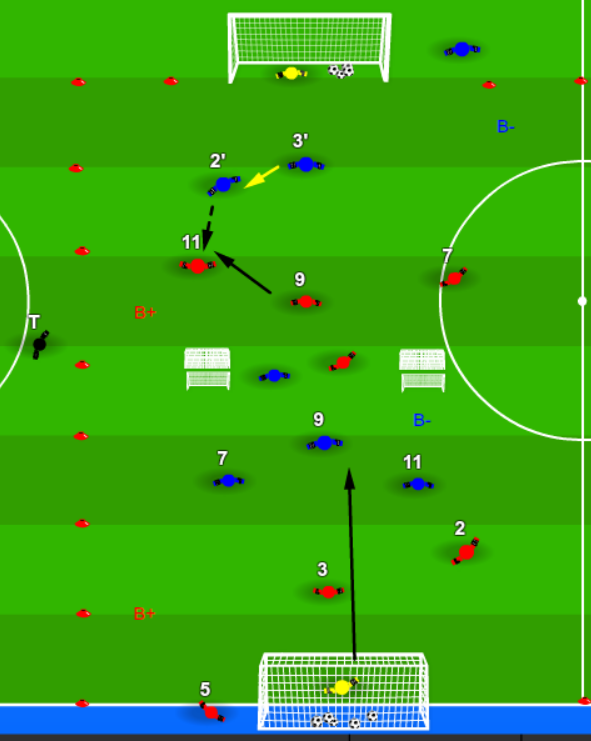 Organisatie2 x 20 op 25Beschrijving:Keeper gooit bal uit naar 9. 9 opent op 7 of 11. 2 of 3 zettenDruk andere in steun tussen speler en doel.Bij verovering snel in kleine doeltjes scoren.Tijdsduur: 2 x 5 minutenCoaching: 1-2-3-4Fun: Doelpunt gescoord na verovering telt dubbelWelke ploeg scoort het meest?Doorschuiven: naast doel- 3-2 /klein doel-7-9-11Organisatie2 x 20 op 25Beschrijving:Keeper gooit bal uit naar 9. 9 opent op 7 of 11. 2 of 3 zettenDruk andere in steun tussen speler en doel.Bij verovering snel in kleine doeltjes scoren.Tijdsduur: 2 x 5 minutenCoaching: 1-2-3-4Fun: Doelpunt gescoord na verovering telt dubbelWelke ploeg scoort het meest?Doorschuiven: naast doel- 3-2 /klein doel-7-9-11WEDSTRIJDVORMWEDSTRIJDVORM4vsK+3/K+3vs44vsK+3/K+3vs4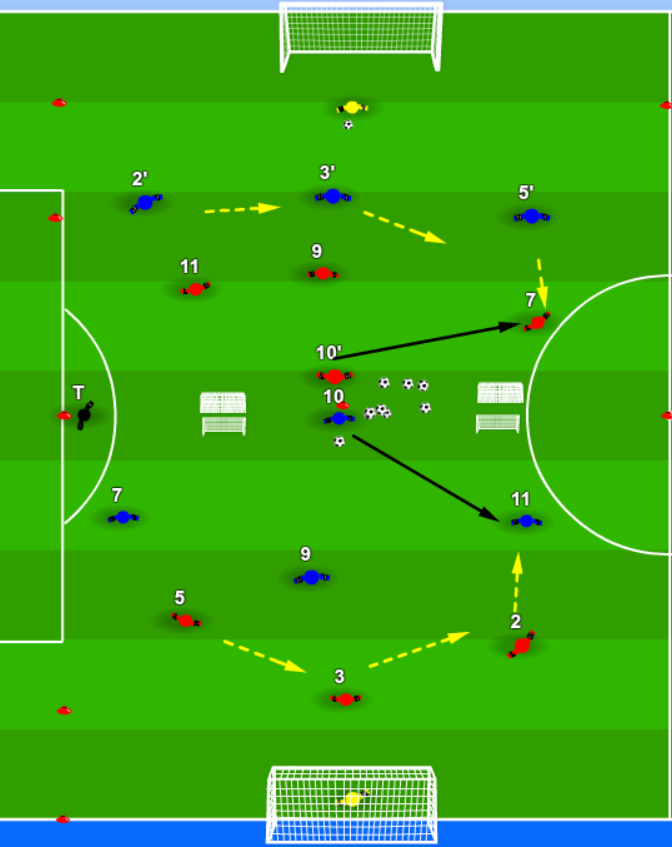 Organisatie2 x half speelveldBeschrijving:10 speelt in op 7 of 11, 5 of 2 zetten druk, 3 geeft rugdekkingVrije FV sluit aan. Keeper verkleint zijn hoek.Na 5 minuten start de bal bij keeper, die inspeelt op 2 en 5, 11 of 7 zetten druk, 10 geeft steun, 9 zet druk op paslijntussen 5 en 3Tijdsduur:4 x 5 minutenCoaching: 1-2-3-4Fun: Doelpunt gescoord na verovering telt dubbelWelke ploeg scoort het meest?Organisatie2 x half speelveldBeschrijving:10 speelt in op 7 of 11, 5 of 2 zetten druk, 3 geeft rugdekkingVrije FV sluit aan. Keeper verkleint zijn hoek.Na 5 minuten start de bal bij keeper, die inspeelt op 2 en 5, 11 of 7 zetten druk, 10 geeft steun, 9 zet druk op paslijntussen 5 en 3Tijdsduur:4 x 5 minutenCoaching: 1-2-3-4Fun: Doelpunt gescoord na verovering telt dubbelWelke ploeg scoort het meest?WEDSTRIJDVORMWEDSTRIJDVORMEindvorm : 7+K/K+7Eindvorm : 7+K/K+7Organisatie: Speelveld 45 op 55mBeschrijving:Continue spelFocus op coaching B-Tijdsduur: 15 minCoaching: 1-2-3-4Organisatie: Speelveld 45 op 55mBeschrijving:Continue spelFocus op coaching B-Tijdsduur: 15 minCoaching: 1-2-3-4COOLING DOWNCOOLING DOWN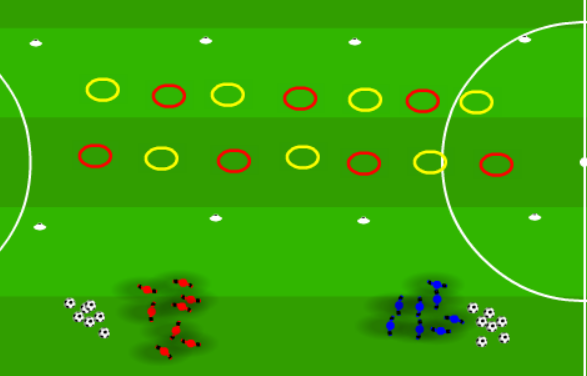 Organisatie12 hoepels/ ieder een balBeschrijving:Wie verovert eerst 7 hoepels?Ploegen proberen elke hoepel van hun kleur te bezetten met een bal door dribbel met bal aan de voet.Ploegen starten gelijktijdig, pas als de eerste de tweedeSpeler heeft getikt, mag die starten.Elke speler kan er voor kiezen om de bal in een hoepel te Stil te leggen of een bal van de tegenstander uit de hoepel teKegelen.Tijdsduur: +- 10 minOrganisatie12 hoepels/ ieder een balBeschrijving:Wie verovert eerst 7 hoepels?Ploegen proberen elke hoepel van hun kleur te bezetten met een bal door dribbel met bal aan de voet.Ploegen starten gelijktijdig, pas als de eerste de tweedeSpeler heeft getikt, mag die starten.Elke speler kan er voor kiezen om de bal in een hoepel te Stil te leggen of een bal van de tegenstander uit de hoepel teKegelen.Tijdsduur: +- 10 min